От 4 мая  2018года                                                         № 7РАСПОРЯЖЕНИЕОб обеспечении безопасности людей на водных объектах МО "Семисолинское сельское поселение" В соответствии с Водным кодексом Российской Федерации, Федеральным законом от 6 октября 2003 года № 131-ФЗ «Об общих принципах организации местного самоуправления в Российской Федерации», постановлением Правительства Республики Марий Эл от 24 августа . № 194 «О мерах по обеспечению безопасности людей на водных объектах, охраны их жизни и здоровья в Республике Марий Эл» и в целях обеспечения безопасности людей на водных объектах на территории муниципального образования «Семисолинскоесельское поселение» в период купального сезона 2018 года:Утвердить перечень мест у водных объектов, рекомендуемых для организации массового отдыха людей (приложение № 1).Утвердить перечень водных объектов, мест на водных объектах, признанных опасными для здоровья и жизни  людей и запрещенных для купания (приложение № 2).Утвердить состав оперативной группы комиссии по предупреждению и ликвидации чрезвычайных ситуаций и обеспечению пожарной безопасности администрации МО "Семисолинское сельское поселение"по обеспечению безопасности людей на водных объектах (приложение № 3).Утвердить план мероприятий по обеспечению безопасности жизни людей на водных объектах на территории поселения на 2018 год (приложение № 4)Утвердить План подготовки места у водоемов для массового отдыха людей (приложение № 5).Определить срок купального сезона: с 15 июня по 20 августа 2018 года.Ответственный на купальный сезон Александров В.А.. Контроль за исполнением распоряжения оставляю за собой.                                                                     Приложение № 1ПЕРЕЧЕНЬмест у водных объектов, рекомендуемых для организации массового отдыха людей на территории МО  "Семисолинскоесельское поселение" ПЕРЕЧЕНЬ водных объектов, мест на водных объектах, признанных опасными для здоровья и жизни и людей и запрещенных для купания** В перечень включены места на водных объектах в соответствии с актами обследований водных объектов, составленными комиссиями под руководством главы администрации                                                       Приложение № 3СОСТАВоперативной группы комиссии по предупреждению и ликвидации чрезвычайных ситуаций и обеспечению пожарной безопасности администрации МО "Семисолинскоесельское поселение"  по обеспечению безопасности людей на водных объектах                                                                                                            Приложение № 5П Л А Н подготовки места для отдыха и купания людеймуниципального образования «Семисолинскоесельское поселение на 2018 год«СЕМИСОЛА ЯЛКУНДЕМ»       ТУРГОЧ КАЙШЕ СИТУАЦИЙ-ВЛАКЫМ ОНЧЫЛГОЧ КОРАНДЫМЕ ДА ПЫТАРЫМЕ ДА ТУЛАЗАП ЛУДЫКШЫДЫМЫЛЫКЫМ ШУКТЫМО ШОТЫШТО КОМИССИЙЖЕ 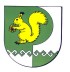 КОМИССИЯПО ПРЕДУПРЕЖДЕНИЮ И ЛИКВИДАЦИИ ЧРЕЗВЫЧАЙНЫХ СИТУАЦИЙ И ОБЕСПЕЧЕНИЮ ПОЖАРНОЙ БЕЗОПАСНОСТИ МО «СЕМИСОЛИНСКОЕ СЕЛЬСКОЕ ПОСЕЛЕНИЕ»Председатель КЧС и ОПБ администрации МО "Семисолинское сельское поселение"                                   С.Н. Ильинк распоряжению Председателя КЧС и ОПБ администрации МО  "Семисолинское сельское поселение"  от 4 мая  2018 года № 7№ п/пНаименование водного объектаМесто расположения1Д. Алмаметьево, р. Ировка,примерно 700 м. от ул. Гагарина  д. № 1 к юго-западуПриложение № 2 к распоряжению Председателя КЧС и ОПБ администрации МО  "Семисолинскоесельское поселение"  от 4 мая  2018 № 7№ п/пНаименование водного объекта и мест на водных объектахОснование для признания водных объектов опасными для здоровья и жизни людей1. участок возле моста через реку Ировкав д. Алмаметьево площадью 200 м. кв.Наличие на дне затопленной древесины, коряг2 ГТС у д. Алмаметьево, площадь 10.2 гаНа дне водоема имеется воронка постоянно поглощающая воду3Пруд в д. ШордурЗаиленное дно пруда. Вода грязная, зеленная4В д. Большой Шоръял, Малый Шоръял, Ядыксола водоемы не соответствуют санитарным нормам и требованиям для купанияВязкое заиленное дно, коряги, малая глубина по всему водоемук распоряжению Председателя КЧС и ОПБ администрации МО  "Семисолинскоесельское поселение"  от 4 мая  2018 № 7№ п/пФамилия, имя, отчествочлена комиссииНомер телефона1.Александров Виктор Анатольевич9-56-412.Иванова Светлана Сильвестровна9-56-413.Федоров Виталий Николаевич (по согласованию)8-927-681-46-544.Егорова Юлия Валентиновна (по согласовантю)8-927-683-35-665Иванова Эльвира Милентьевнак распоряжению Председателя КЧС и ОПБ администрации МО  "Семисолинскоесельское поселение"  от 4 мая  2018 года № 7№п/пМероприятияДатапроведенияОтветственныйисполнитель12341Очистка акватории водоема, предназначенное для места отдыха и купания от мусора. До купального сезонаГлава администрации2Выполнение работ:- ремонт грибков 1 шт- ремонт скамеек 2 шт- ремонт туалета- ремонт раздевалки 1 шт- установка информ.стенда- оборудование места для костра- подготовка места для мусора- оборудование границы заплыва для детейдо 1июняГлава администрации3Установить предупреждающие аншлаги и запрещающие знаки вблизи мест, опасных и запрещенных для купания до 1 июняГлава администрации4Организация дежурства по охране общественного порядкаВыходные и праздничные дниАдминистрация поселения, ДНД6Оборудование мест отдыха информационными стендамидо 1 июняГлава администрации